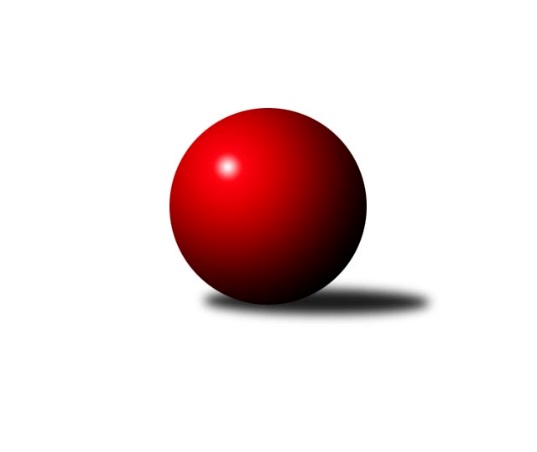 Č.10Ročník 2023/2024	16.11.2023Nejlepšího výkonu v tomto kole: 2550 dosáhlo družstvo: TJ Rudná BMistrovství Prahy 2 2023/2024Výsledky 10. kolaSouhrnný přehled výsledků:TJ Kobylisy C	- TJ Radlice B	6:2	2228:2072	8.0:4.0	14.11.TJ Rudná B	- TJ Kobylisy D	5:3	2550:2440	8.0:4.0	14.11.TJ Astra Zahradní Město B	- KK Konstruktiva D	5:3	2379:2362	5.5:6.5	14.11.TJ Radlice C	- KK Slavia B	4:4	2343:2278	6.0:6.0	14.11.TJ Vršovice B	- KK Velké Popovice	6:2	2363:2274	7.5:4.5	16.11.TJ Rudná C	- KK Slavoj D	5:3	2412:2388	6.0:6.0	16.11.Tabulka družstev:	1.	TJ Vršovice B	9	6	1	2	46.0 : 26.0 	67.0 : 41.0 	 2346	13	2.	TJ Kobylisy C	8	5	1	2	40.0 : 24.0 	57.0 : 39.0 	 2308	11	3.	TJ Radlice B	8	5	0	3	37.5 : 26.5 	50.5 : 45.5 	 2396	10	4.	TJ Kobylisy D	9	5	0	4	39.0 : 33.0 	54.0 : 54.0 	 2312	10	5.	TJ Rudná C	8	4	1	3	32.0 : 32.0 	45.5 : 50.5 	 2456	9	6.	TJ Rudná B	7	4	0	3	30.0 : 26.0 	45.5 : 38.5 	 2401	8	7.	KK Slavia B	8	3	2	3	33.0 : 31.0 	46.5 : 49.5 	 2395	8	8.	KK Slavoj D	8	4	0	4	32.0 : 32.0 	47.5 : 48.5 	 2349	8	9.	KK Konstruktiva D	7	3	0	4	27.0 : 29.0 	39.5 : 44.5 	 2380	6	10.	TJ Astra Zahradní Město B	7	3	0	4	25.5 : 30.5 	39.5 : 44.5 	 2354	6	11.	TJ Radlice C	7	2	1	4	19.5 : 36.5 	36.0 : 48.0 	 2300	5	12.	SK Meteor D	7	2	0	5	21.5 : 34.5 	37.0 : 47.0 	 2341	4	13.	KK Velké Popovice	9	2	0	7	25.0 : 47.0 	46.5 : 61.5 	 2371	4Podrobné výsledky kola:	 TJ Kobylisy C	2228	6:2	2072	TJ Radlice B	Vojtěch Vojtíšek	 	 198 	 215 		413 	 2:0 	 376 	 	172 	 204		Jan Kamín	Milan Habuda	 	 171 	 151 		322 	 0:2 	 351 	 	172 	 179		Lukáš Lehner	Václav Císař	 	 183 	 175 		358 	 0:2 	 379 	 	194 	 185		Filip Beneš	Michal Kliment	 	 179 	 176 		355 	 2:0 	 322 	 	160 	 162		Jan Vojáček	Karel Erben	 	 204 	 207 		411 	 2:0 	 338 	 	166 	 172		Jan Zlámal	Marián Kováč	 	 189 	 180 		369 	 2:0 	 306 	 	156 	 150		Marek Lehnerrozhodčí:  Vedoucí družstevNejlepší výkon utkání: 413 - Vojtěch Vojtíšek	 TJ Rudná B	2550	5:3	2440	TJ Kobylisy D	Pavel Kasal	 	 227 	 208 		435 	 1:1 	 447 	 	222 	 225		Stanislav Březina ml.	Petra Koščová	 	 213 	 227 		440 	 2:0 	 340 	 	180 	 160		Miroslava Kmentová	Jiří Zdráhal	 	 194 	 223 		417 	 1:1 	 417 	 	217 	 200		Miroslav Bohuslav	Miroslav Kýhos	 	 213 	 207 		420 	 1:1 	 420 	 	197 	 223		Jana Cermanová	Radek Machulka	 	 191 	 203 		394 	 1:1 	 413 	 	220 	 193		František Stibor	Martin Machulka	 	 223 	 221 		444 	 2:0 	 403 	 	212 	 191		Markéta Březinovározhodčí: Pavel KasalNejlepší výkon utkání: 447 - Stanislav Březina ml.	 TJ Astra Zahradní Město B	2379	5:3	2362	KK Konstruktiva D	Radovan Šimůnek	 	 212 	 194 		406 	 2:0 	 336 	 	172 	 164		Vojtěch Máca	Lucie Hlavatá	 	 192 	 185 		377 	 0.5:1.5 	 393 	 	192 	 201		Barbora Jakešová	Marek Sedlák	 	 199 	 205 		404 	 1:1 	 439 	 	198 	 241		Tomáš Eštók	Tomáš Kudweis	 	 202 	 180 		382 	 1:1 	 362 	 	170 	 192		Magdaléna Parkanová	Petr Peřina	 	 174 	 202 		376 	 0:2 	 424 	 	202 	 222		Šarlota Smutná	Vojtěch Kostelecký	 	 218 	 216 		434 	 1:1 	 408 	 	188 	 220		Jaroslav Pleticha ml.rozhodčí:  Vedoucí družstevNejlepší výkon utkání: 439 - Tomáš Eštók	 TJ Radlice C	2343	4:4	2278	KK Slavia B	Kryštof Maňour	 	 228 	 251 		479 	 2:0 	 379 	 	185 	 194		Jiří Kryda st.	Ivan Vlček *1	 	 176 	 144 		320 	 1:1 	 388 	 	174 	 214		Milan Mareš	Petr Kšír	 	 190 	 183 		373 	 0:2 	 385 	 	194 	 191		Josef Kocan	Lukáš Jirsa	 	 184 	 189 		373 	 0:2 	 388 	 	194 	 194		Michal Kocan	Martin Kovář	 	 205 	 209 		414 	 2:0 	 340 	 	190 	 150		Přemysl Jonák	Ondřej Maňour	 	 183 	 201 		384 	 1:1 	 398 	 	210 	 188		David Doležalrozhodčí:  Vedoucí družstevstřídání: *1 od 46. hodu Vojtěch MaňourNejlepší výkon utkání: 479 - Kryštof Maňour	 TJ Vršovice B	2363	6:2	2274	KK Velké Popovice	Karel Wolf	 	 221 	 214 		435 	 2:0 	 376 	 	218 	 158		Petr Kapal	Luboš Polák	 	 201 	 173 		374 	 1:1 	 370 	 	184 	 186		Ladislav Musil	Vladimír Strnad	 	 215 	 240 		455 	 2:0 	 373 	 	178 	 195		Martin Kučerka	Václav Papež	 	 180 	 185 		365 	 0.5:1.5 	 397 	 	212 	 185		Ludmila Kaprová	Jaroslav Havránek	 	 183 	 186 		369 	 0:2 	 418 	 	204 	 214		Jiří Mrzílek	Josef Hladík	 	 173 	 192 		365 	 2:0 	 340 	 	163 	 177		Jason Holtrozhodčí:  Vedoucí družstevNejlepší výkon utkání: 455 - Vladimír Strnad	 TJ Rudná C	2412	5:3	2388	KK Slavoj D	Barbora Slunečková	 	 196 	 157 		353 	 1:1 	 382 	 	183 	 199		Danuše Kuklová	Anna Novotná	 	 222 	 190 		412 	 0:2 	 446 	 	239 	 207		Roman Hrdlička	Štěpán Fatka	 	 183 	 205 		388 	 2:0 	 363 	 	179 	 184		Markéta Baťková	Jan Klégr	 	 216 	 222 		438 	 1:1 	 416 	 	217 	 199		Daniel Kulhánek	Jarmila Zimáková	 	 202 	 194 		396 	 2:0 	 341 	 	175 	 166		Daniel Prošek	Marek Dvořák	 	 224 	 201 		425 	 0:2 	 440 	 	228 	 212		Hana Zdražilovározhodčí:  Vedoucí družstevNejlepší výkon utkání: 446 - Roman HrdličkaPořadí jednotlivců:	jméno hráče	družstvo	celkem	plné	dorážka	chyby	poměr kuž.	Maximum	1.	Martin Machulka 	TJ Rudná B	437.11	304.3	132.8	5.7	3/4	(448)	2.	Jaroslav Pleticha  ml.	KK Konstruktiva D	431.50	294.6	136.9	5.8	5/5	(471)	3.	Marek Dvořák 	TJ Rudná C	428.50	297.1	131.4	6.8	1/1	(450)	4.	Vojtěch Vojtíšek 	TJ Kobylisy C	428.44	287.9	140.5	4.3	4/4	(451)	5.	Ladislav Musil 	KK Velké Popovice	427.53	293.9	133.6	7.3	6/6	(476)	6.	Jan Klégr 	TJ Rudná C	427.40	296.6	130.8	11.6	1/1	(456)	7.	Lucie Mičanová 	TJ Rudná C	426.60	297.0	129.6	6.2	1/1	(465)	8.	Pavel Kasal 	TJ Rudná B	426.31	287.4	138.9	6.3	4/4	(488)	9.	Michal Kocan 	KK Slavia B	426.17	298.0	128.2	7.4	6/6	(475)	10.	Radovan Šimůnek 	TJ Astra Zahradní Město B	426.07	295.1	130.9	6.9	5/5	(465)	11.	Jan Kamín 	TJ Radlice B	425.89	297.1	128.8	6.3	6/6	(451)	12.	Milan Mareš 	KK Slavia B	423.92	286.4	137.5	5.0	6/6	(470)	13.	Roman Hrdlička 	KK Slavoj D	423.44	290.8	132.7	8.9	4/4	(497)	14.	Vojtěch Kostelecký 	TJ Astra Zahradní Město B	420.47	280.8	139.7	4.7	5/5	(455)	15.	Radek Lehner 	TJ Radlice B	420.33	297.9	122.5	8.1	5/6	(459)	16.	Zdeněk Boháč 	SK Meteor D	419.28	294.4	124.8	6.6	3/4	(484)	17.	Lukáš Lehner 	TJ Radlice B	415.33	292.5	122.8	6.5	6/6	(453)	18.	Jiří Mrzílek 	KK Velké Popovice	414.90	282.5	132.4	7.0	5/6	(460)	19.	Adam Lesák 	TJ Rudná B	414.56	284.7	129.9	7.6	3/4	(439)	20.	Jarmila Zimáková 	TJ Rudná C	411.33	292.3	119.0	9.8	1/1	(432)	21.	Hana Zdražilová 	KK Slavoj D	411.17	280.8	130.3	8.3	3/4	(447)	22.	Jiří Kryda  st.	KK Slavia B	408.58	285.8	122.8	10.0	6/6	(445)	23.	Miroslav Šostý 	SK Meteor D	407.42	295.7	111.8	11.1	4/4	(453)	24.	Anna Novotná 	TJ Rudná C	406.20	280.6	125.6	8.6	1/1	(444)	25.	Filip Beneš 	TJ Radlice B	406.00	281.7	124.3	8.3	5/6	(450)	26.	Ivan Vlček 	TJ Radlice C	405.33	288.7	116.7	9.1	4/4	(468)	27.	Miroslav Bohuslav 	TJ Kobylisy D	405.24	283.8	121.4	5.6	5/5	(424)	28.	Marián Kováč 	TJ Kobylisy C	405.20	283.9	121.4	9.2	4/4	(428)	29.	Jan Zlámal 	TJ Radlice B	404.70	276.8	127.9	7.5	5/6	(456)	30.	Karel Wolf 	TJ Vršovice B	404.65	281.9	122.8	8.4	5/5	(435)	31.	Tomáš Eštók 	KK Konstruktiva D	404.60	290.1	114.5	10.1	5/5	(439)	32.	Šarlota Smutná 	KK Konstruktiva D	404.25	278.0	126.3	6.5	4/5	(424)	33.	Luboš Polák 	TJ Vršovice B	403.60	296.7	106.9	10.6	4/5	(432)	34.	Martin Kučerka 	KK Velké Popovice	402.81	289.1	113.7	10.7	6/6	(459)	35.	Daniel Kulhánek 	KK Slavoj D	402.40	287.8	114.6	9.3	4/4	(475)	36.	Michal Majer 	TJ Rudná C	402.00	304.0	98.0	19.0	1/1	(402)	37.	Kryštof Maňour 	TJ Radlice C	401.92	291.3	110.6	9.2	3/4	(479)	38.	Ondřej Maňour 	TJ Radlice C	401.88	285.4	116.5	9.0	4/4	(443)	39.	Vladimír Dvořák 	SK Meteor D	401.33	279.4	122.0	8.6	4/4	(440)	40.	Vladimír Strnad 	TJ Vršovice B	399.92	281.5	118.4	7.8	5/5	(455)	41.	Josef Kocan 	KK Slavia B	399.92	276.8	123.1	9.3	6/6	(475)	42.	Karel Erben 	TJ Kobylisy C	399.35	275.2	124.2	9.5	4/4	(411)	43.	Dominik Kocman 	TJ Rudná C	397.33	281.7	115.7	10.7	1/1	(414)	44.	Štěpán Fatka 	TJ Rudná C	397.00	276.0	121.0	9.5	1/1	(404)	45.	Jana Cermanová 	TJ Kobylisy D	395.88	271.4	124.5	8.2	5/5	(420)	46.	Karel Svitavský 	TJ Vršovice B	393.08	276.8	116.3	8.8	4/5	(409)	47.	Blanka Koubová 	KK Slavoj D	392.47	277.7	114.8	10.1	3/4	(439)	48.	Karel Sedláček 	TJ Kobylisy D	392.44	279.8	112.7	9.9	4/5	(438)	49.	Hana Poláčková 	TJ Rudná C	389.50	272.0	117.5	11.5	1/1	(416)	50.	Markéta Baťková 	KK Slavoj D	389.47	276.3	113.1	10.7	3/4	(471)	51.	Josef Hladík 	TJ Vršovice B	388.88	274.8	114.1	10.9	4/5	(401)	52.	Michael Šepič 	SK Meteor D	388.71	269.4	119.3	9.2	4/4	(421)	53.	Martin Kovář 	TJ Radlice C	388.50	275.1	113.4	8.0	4/4	(427)	54.	Václav Císař 	TJ Kobylisy C	388.10	284.0	104.1	10.8	4/4	(409)	55.	Jason Holt 	KK Velké Popovice	386.36	280.4	106.0	11.9	6/6	(442)	56.	Jan Pozner 	SK Meteor D	386.04	284.9	101.1	14.8	4/4	(428)	57.	Barbora Jakešová 	KK Konstruktiva D	384.25	275.5	108.8	12.9	4/5	(422)	58.	Barbora Slunečková 	TJ Rudná C	383.60	276.6	107.0	12.8	1/1	(425)	59.	Jaroslav Havránek 	TJ Vršovice B	382.94	268.4	114.5	11.2	4/5	(462)	60.	Lucie Hlavatá 	TJ Astra Zahradní Město B	382.92	276.3	106.6	11.2	4/5	(403)	61.	Michal Kliment 	TJ Kobylisy C	382.25	277.7	104.6	8.3	3/4	(419)	62.	Petr Kapal 	KK Velké Popovice	380.14	275.8	104.3	14.8	6/6	(412)	63.	Radek Machulka 	TJ Rudná B	380.00	271.8	108.3	13.3	4/4	(442)	64.	Miroslav Kýhos 	TJ Rudná B	379.00	276.0	103.0	13.0	4/4	(421)	65.	Tomáš Kudweis 	TJ Astra Zahradní Město B	377.53	270.9	106.6	12.3	5/5	(410)	66.	Markéta Březinová 	TJ Kobylisy D	376.32	271.6	104.7	12.5	5/5	(414)	67.	David Doležal 	KK Slavia B	376.06	277.9	98.1	16.1	6/6	(402)	68.	Peter Koščo 	TJ Rudná B	373.33	279.7	93.7	14.0	3/4	(425)	69.	Magdaléna Parkanová 	KK Konstruktiva D	372.50	268.1	104.4	12.9	4/5	(417)	70.	Milan Mareš  st.	KK Slavia B	369.40	268.8	100.6	12.5	5/6	(404)	71.	Marek Lehner 	TJ Radlice B	363.92	262.5	101.4	15.0	4/6	(400)	72.	Jaromír Deák 	TJ Kobylisy D	355.83	253.8	102.0	14.8	4/5	(386)	73.	Vít Kluganost 	TJ Radlice C	354.38	269.4	85.0	17.6	4/4	(399)	74.	Daniel Prošek 	KK Slavoj D	344.00	243.8	100.3	13.6	4/4	(357)	75.	Martina Zdráhalová 	SK Meteor D	342.00	251.7	90.3	15.3	3/4	(364)	76.	Bedřich Švec 	KK Velké Popovice	338.88	242.3	96.6	18.1	4/6	(397)	77.	Josef Císař 	TJ Kobylisy C	334.33	241.1	93.3	15.6	3/4	(363)	78.	Milan Habuda 	TJ Kobylisy C	317.33	236.7	80.7	18.0	3/4	(324)		Libuše Zichová 	KK Konstruktiva D	454.00	322.0	132.0	8.0	1/5	(454)		Tomáš Jícha 	KK Velké Popovice	436.00	299.5	136.5	8.5	1/6	(444)		Kateřina Holanová 	KK Slavoj D	417.17	287.8	129.3	9.3	2/4	(465)		František Stibor 	TJ Kobylisy D	413.00	307.0	106.0	11.0	1/5	(413)		Jaruška Havrdová 	KK Velké Popovice	409.50	292.0	117.5	11.0	2/6	(413)		Stanislav Březina  ml.	TJ Kobylisy D	407.27	284.4	122.9	8.2	3/5	(447)		Marek Sedlák 	TJ Astra Zahradní Město B	405.11	294.2	110.9	11.0	3/5	(420)		Petra Koščová 	TJ Rudná B	403.88	291.5	112.4	8.6	2/4	(440)		Eva Kopřivová 	KK Konstruktiva D	403.00	278.7	124.3	6.3	3/5	(416)		Zdenka Cachová 	KK Konstruktiva D	398.50	270.0	128.5	5.0	2/5	(421)		Tomáš Turnský 	TJ Astra Zahradní Město B	396.00	281.0	115.0	13.0	2/5	(398)		Petra Grulichová 	SK Meteor D	395.50	287.5	108.0	12.0	1/4	(399)		Bohumír Musil 	KK Konstruktiva D	394.00	278.0	116.0	14.0	1/5	(394)		Jiří Zdráhal 	TJ Rudná B	394.00	282.3	111.8	12.0	2/4	(430)		Petr Kšír 	TJ Radlice C	384.50	274.3	110.3	9.3	2/4	(391)		Tomáš Rybka 	KK Slavia B	384.00	282.0	102.0	11.0	1/6	(384)		Danuše Kuklová 	KK Slavoj D	382.00	290.0	92.0	20.0	1/4	(382)		Jaroslav Kourek 	TJ Radlice B	381.00	273.0	108.0	9.0	2/6	(385)		Tomáš Smékal 	TJ Radlice C	380.50	274.5	106.0	15.5	2/4	(394)		Pavel Brož 	TJ Vršovice B	380.00	294.0	86.0	15.0	1/5	(380)		Přemysl Jonák 	KK Slavia B	378.50	275.0	103.5	12.0	2/6	(417)		Ludmila Kaprová 	KK Velké Popovice	378.50	284.5	94.0	11.5	2/6	(397)		Lukáš Jirsa 	TJ Radlice C	377.00	269.3	107.7	12.0	1/4	(386)		Václav Papež 	TJ Vršovice B	373.75	273.5	100.3	13.3	3/5	(413)		Lidmila Fořtová 	KK Slavia B	372.00	285.0	87.0	18.0	1/6	(372)		Miroslava Martincová 	SK Meteor D	371.00	263.0	108.0	4.0	1/4	(371)		Petra Klímová Rézová 	TJ Kobylisy D	363.50	275.0	88.5	14.5	2/5	(377)		Leoš Kofroň 	TJ Radlice B	359.00	263.7	95.3	14.0	3/6	(378)		Michal Mičo 	SK Meteor D	359.00	274.0	85.0	19.0	2/4	(385)		Lukáš Pelánek 	TJ Vršovice B	353.00	246.0	107.0	10.0	1/5	(353)		Pavel Jakl 	TJ Radlice C	352.00	259.0	93.0	16.0	1/4	(352)		Michal Rett 	KK Slavia B	350.00	272.0	78.0	20.0	1/6	(350)		Petr Peřina 	TJ Astra Zahradní Město B	349.50	254.5	95.0	12.3	3/5	(377)		Milan Mrvík 	TJ Astra Zahradní Město B	349.00	261.0	88.0	17.0	1/5	(349)		Martin Kozdera 	TJ Astra Zahradní Město B	347.67	245.3	102.3	12.7	3/5	(373)		Jakub Stluka 	TJ Vršovice B	343.00	221.0	122.0	11.0	1/5	(343)		Petr Lavička 	TJ Radlice B	342.00	256.0	86.0	18.0	2/6	(351)		Miroslava Kmentová 	TJ Kobylisy D	336.00	247.8	88.2	17.8	3/5	(346)		Vojtěch Máca 	KK Konstruktiva D	331.33	256.7	74.7	22.3	3/5	(336)		Iva Krčmová 	TJ Kobylisy C	324.50	237.5	87.0	14.5	1/4	(333)		Jan Vojáček 	TJ Radlice B	322.00	234.0	88.0	16.0	1/6	(322)Sportovně technické informace:Starty náhradníků:registrační číslo	jméno a příjmení 	datum startu 	družstvo	číslo startu16427	Přemysl Jonák	14.11.2023	KK Slavia B	3x25607	Ludmila Kaprová	16.11.2023	KK Velké Popovice	2x
Hráči dopsaní na soupisku:registrační číslo	jméno a příjmení 	datum startu 	družstvo	Program dalšího kola:11. kolo20.11.2023	po	17:00	TJ Kobylisy D - TJ Rudná C	21.11.2023	út	17:00	SK Meteor D - TJ Kobylisy C	21.11.2023	út	17:30	KK Velké Popovice - TJ Rudná B	22.11.2023	st	17:30	TJ Radlice B - TJ Astra Zahradní Město B				KK Slavoj D - -- volný los --	23.11.2023	čt	18:00	TJ Radlice C - TJ Vršovice B	23.11.2023	čt	19:30	KK Konstruktiva D - KK Slavia B	Nejlepší šestka kola - absolutněNejlepší šestka kola - absolutněNejlepší šestka kola - absolutněNejlepší šestka kola - absolutněNejlepší šestka kola - dle průměru kuželenNejlepší šestka kola - dle průměru kuželenNejlepší šestka kola - dle průměru kuželenNejlepší šestka kola - dle průměru kuželenNejlepší šestka kola - dle průměru kuželenPočetJménoNázev týmuVýkonPočetJménoNázev týmuPrůměr (%)Výkon2xKryštof MaňourRadlice C4793xKryštof MaňourRadlice C124.054791xVladimír StrnadVršovice B4552xVladimír StrnadVršovice B117.414551xStanislav Březina ml.Kobylisy D4472xKarel WolfVršovice B112.254353xRoman HrdličkaSlavoj D4463xVojtěch VojtíšekKobylisy C111.314132xMartin MachulkaRudná B4441xKarel ErbenKobylisy C110.774111xPetra KoščováRudná B4402xTomáš EštókKonstruktiva D109.58439